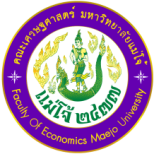 แบบฟอร์มนักศึกษาติดต่อฝึปฏิบัติงานรายวิชา ศศ 497 สหกิจศึกษาสาขาวิชาเศรษฐศาสตร์ดิจิทัลและการสหกรณ์ คณะเศรษฐศาสตร์ มหาวิทยาลัยแม่โจ้ระยะเวลาที่นักศึกษาฝึกงาน  ภาคการศึกษาที่ ๑/2567 กรกฎาคม 2567 –  ตุลาคม 2567 (16 สัปดาห์) ภาคการศึกษาที่ 2/2567 พฤศจิกายน 2567 –  มีนาคม 2568 (16 สัปดาห์) ภาคฤดูร้อน ปีการศึกษา 2567 เมษายน 2568  -  สิงหาคม 2568 (16 สัปดาห์)2. ชื่อ- ที่อยู่ของสถานประกอบการ/หน่วยงานชื่อสถานประกอบการ/หน่วยงาน.............................................................................................ที่อยู่..................................................................................................................................................................................................................................................................................................................................................................................................................................โทรศัพท์.............................................................. โทรสาร.....................................................3. สถานประกอบการ/หน่วยงาน ประสงค์จะรับนักศึกษาเข้าฝึกปฏิบัติงานสหกิจศึกษา 
จำนวน.......คน	ได้แก่	1. ชื่อ – สกุล ...............................................................รหัส.....................................กลุ่มงาน/แผนกงานด้าน......................................................................................................................		2. ชื่อ – สกุล ...............................................................รหัส......................................กลุ่มงาน/แผนกงานด้าน......................................................................................................................3. ชื่อ – สกุล ...............................................................รหัส......................................กลุ่มงาน/แผนกงานด้าน.......................................................................................................................		4. ชื่อ – สกุล ...............................................................รหัส.......................................กลุ่มงาน/แผนกงานด้าน.......................................................................................................................		5. ชื่อ – สกุล ...............................................................รหัส......................................กลุ่มงาน/แผนกงานด้าน.......................................................................................................................ทั้งนี้ นักศึกษาได้เข้ามาติดต่อเบื้องต้นกับสถานประกอบการ/หน่วยงานจริง  และขอความอนุเคราะห์ให้สถานประกอบการ/หน่วยงาน ระบุกลุ่มงาน/แผนกงาน ให้นักศึกษาได้รับผิดชอบ
ภาระงานหลักด้วย จักขอบคุณยิ่งลงนาม (ตัวแทนหน่วยงาน)............................................................       (..........................................................)ตำแหน่ง...............................................................   วันที่................/...................../......................